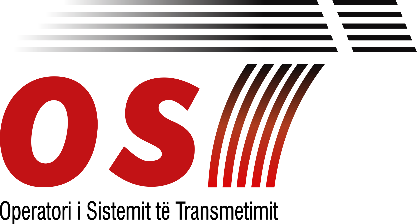 								       Tiranë më 23.12.2022FTESË PËR OFERTËEmri dhe adresa e autoritetit kontraktorEmri Operatori i Sistemit te TransmetimitAdresa: Autostrada Tiranë-Durrës, Km 9 Yrshek, Kashar TiranëTel/Fax: 069 20 51 716E-mail:  defrim.dyrmishi@ost.alFaqja e Internetit: www.ost.alAutoriteti kontraktor do të zhvillojë procedurën për marrjen me qira të dy vend parkimeve për autobusët e OST sh.a. për një peirudhë 1-vjecare”Data e dorëzimit të dokumentacionit do të jetë  28.12.2022,ora 10:00 në adresën www.app.gov.alJeni të lutur të paraqisni ofertën tuaj me këto të dhëna (specifikimet teknike të mallit/shërbimit/punës):Vend Parkim për dy autobusë 55 vendësh.Vend parkimi duhet të jetë në unazën e vogël të TiranësParkimi duhet të jetë i rrethuar dhe me roje 24 orë.Autobusët do të parkohen nga e hëna në të premte nga ora 16:30-06:30Ditën e shtunë-diel dhe festa zyrtare do të jenë të parkuar 24 orë në ditë.Rruga duhet të jetë e lirë gjatë këtyre orareve për të bërë të mundur lëvizjen e autobusëve. Operatori Operatorët ekonomik të interesuar duhet të paraqesin ofertat në një zarf të  mbyllur datë 28.12.2022 ora 10:00.Ekstrakt të QKB-së ku të përfshihet objektii prokurimit.Foto të vend parkimitAdresën e saktë të parkimit.Kopje të Çertifikatës Elektronike të Fiskalizimit, për tatimpaguesit që përdorin Platformën Qendrore  të Faturave.Kopje të Çertifikatës Elektronike të Fiskalizimit dhe kopje të vlefshme të kontratës së lidhur me Kompaninë e Çertifikuar për zgjidhjen softuerike në përdorim, për tatim paguesit që lëshojnë fatura përmes zgjidhjes softuerik.Në ofertën e tij, ofertuesit duhet të paraqesë të dhënat e plota të personit të kontaktitKomisioni për përcaktimin e specifikimeve teknike dhe kritereve për kualifikimDëfrim DyrmishiEdmond SadediniJulinda LuariNr.Emërtimi i shërbimitAutobusëPeriudha muajCmimi/copë/muajCmimi/total1Vend parkim për autobusët e OST sh.a.212